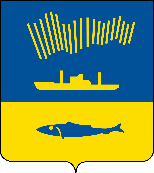 АДМИНИСТРАЦИЯ ГОРОДА МУРМАНСКАП О С Т А Н О В Л Е Н И Е     .    .                                                                                                                  №          В соответствии с Федеральным законом от 10.01.2002 № 7-ФЗ «Об охране окружающей среды», Федеральным законом от 06.10.2003 № 131-ФЗ «Об общих принципах организации местного самоуправления в Российской Федерации», Приказом Госстроя РФ от 15.12.1999 № 153 «Об утверждении Правил создания, охраны и содержания зеленых насаждений в городах Российской Федерации», Уставом муниципального образования город Мурманск, решением Совета депутатов города Мурманска от 03.04.2008          № 48-587 «Об утверждении Порядка осуществления сноса, пересадки, санитарной обрезки зеленых насаждений и компенсационного озеленения на территории города Мурманска»  п о с т а н о в л я ю: 1. Внести в приложение № 1 к постановлению администрации города Мурманска от 17.07.2015 № 1947 «Об утверждении порядка расчета и оплаты восстановительной стоимости зеленых насаждений на территории города Мурманска» (в ред. постановления от 14.02.2017 № 376) следующие изменения:1.1. Таблицу № 1 «Коэффициенты значимости для различных  категорийзеленых насаждений» изложить в новой редакции согласно приложению к настоящему постановлению.2. Отделу информационно-технического обеспечения и защиты информации администрации города Мурманска (Кузьмин А.Н.) разместить настоящее постановление с приложением на официальном сайте администрации города Мурманска в сети Интернет. 3. Редакции газеты «Вечерний Мурманск» (Гимодеева О.С.) опубликовать настоящее постановление с приложением.4. Настоящее постановление вступает в силу со дня официального опубликования.5. Контроль за выполнением настоящего постановления возложить на первого заместителя главы администрации города Мурманска Доцник В.А.Глава администрации города Мурманска                                                                        Ю.В. Сердечкин